Not: Tek Ders Dilekçe Formu eksiksiz doldurulduktan sonra Diş Hekimliği Fakültesi Öğrenci İşleri Birimi’ne verilecektir.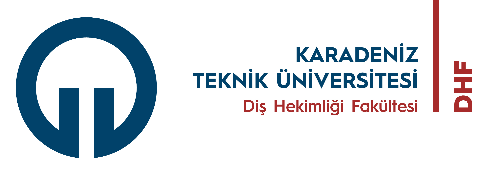 TEK DERS DİLEKÇE FORMUDoküman No KU.FR.18TEK DERS DİLEKÇE FORMUYayın Tarihi22.04.2022TEK DERS DİLEKÇE FORMURevizyon No00TEK DERS DİLEKÇE FORMURevizyon Tarihi00TEK DERS DİLEKÇE FORMUSayfa No1/1DİŞ HEKİMLİĞİ FAKÜLTESİ DEKANLIĞI’NA        Karadeniz Teknik Üniversitesi Diş Hekimliği Fakültesi öğrencisiyim. 202..... - 202..... Eğitim-Öğretim döneminde ilk yılını okuduğum Dönem …… ‘de aldığım derslerden  olan ……………………………………...............................… dersinin  bütünleme sınavından geçer not alamadığımdan ve diğer tüm derslerimden  başarılı olduğum için  tek ders sınavı hakkından yararlanmak istiyorum.        Gereğini bilgilerinize arz ederim.          Tarih: ......../........./202.....                                         İmza:DİŞ HEKİMLİĞİ FAKÜLTESİ DEKANLIĞI’NA        Karadeniz Teknik Üniversitesi Diş Hekimliği Fakültesi öğrencisiyim. 202..... - 202..... Eğitim-Öğretim döneminde ilk yılını okuduğum Dönem …… ‘de aldığım derslerden  olan ……………………………………...............................… dersinin  bütünleme sınavından geçer not alamadığımdan ve diğer tüm derslerimden  başarılı olduğum için  tek ders sınavı hakkından yararlanmak istiyorum.        Gereğini bilgilerinize arz ederim.          Tarih: ......../........./202.....                                         İmza:Adı SoyadıÖğrenci NumarasıTelefon NumarasıEğitim Öğretim Yılı202....... – 202......Dersin Kodu ve AdıÖğretim Üyesi Adı  Varsa Açıklamanız:         Varsa Açıklamanız:       